Uniwersytet Kaliskiim. Prezydenta Stanisława WojciechowskiegoWYDZIAŁ MEDYCZNY I NAUK O ZDROWIUul. Kaszubska 13, 62 – 800 Kalisz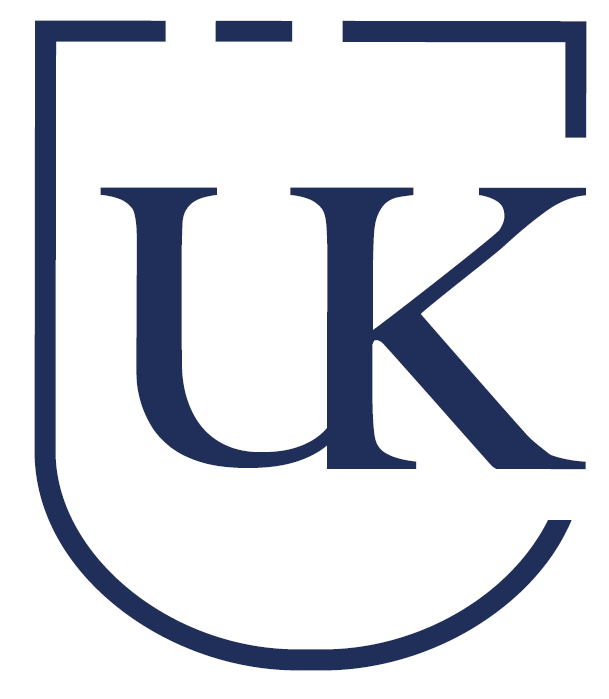 DZIENNIK PRAKTYKPRAKTYCZNE NAUCZANIE KLINICZNEKIERUNEK LEKARSKIjednolite studia magisterskie, forma studiów: stacjonarnaDZIENNIK PRAKTYK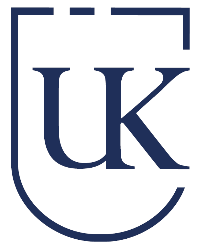 PRAKTYCZNE NAUCZANIE KLINICZNEKIERUNEK LEKARSKIWydział Medyczny i Nauk o Zdrowiu, ul. Kaszubska 13, 62-800 KaliszDZIENNIK PRAKTYKPRAKTYCZNE NAUCZANIE KLINICZNEKIERUNEK LEKARSKIWydział Medyczny i Nauk o Zdrowiu, ul. Kaszubska 13, 62-800 KaliszImię i nazwisko studentaZdjęcieNumer albumuNumer albumuNazwa uczelniNazwa uczelniRok akademickiPodpis DziekanaCel praktyk:Celem praktycznego nauczania jest poszerzenie wiedzy i nabycie umiejętności i kompetencji zawartych w standardach kształcenia dla kierunku lekarskiego.Cel praktyk:Celem praktycznego nauczania jest poszerzenie wiedzy i nabycie umiejętności i kompetencji zawartych w standardach kształcenia dla kierunku lekarskiego.Imię i nazwisko studentaImię i nazwisko studentaImię i nazwisko studentaPraktyczne nauczanie kliniczneCHOROBY WEWNĘTRZNEPraktyczne nauczanie kliniczneCHOROBY WEWNĘTRZNEPraktyczne nauczanie kliniczneCHOROBY WEWNĘTRZNELiczba godzinPunkty ECTSTermin odbywania24016Nazwa i adres podmiotu leczniczego, w którym odbywane jest nauczanie praktyczneOdbył nauczanie praktycznezgodnie z programem(podać formę zaliczenia)Pieczątka i podpis opiekunaPieczątka i podpis opiekunaPieczęć podmiotu leczniczego,w którym odbywane jest praktyczne nauczaniePieczątka i podpis kierownikaPieczątka i podpis kierownikaUWAGI:UWAGI:UWAGI:Imię i nazwisko studentaImię i nazwisko studentaImię i nazwisko studentaPraktyczne nauczanie klinicznePEDIATRIAPraktyczne nauczanie klinicznePEDIATRIAPraktyczne nauczanie klinicznePEDIATRIALiczba godzinPunkty ECTSTermin odbywania1208Nazwa i adres podmiotu leczniczego, w którym odbywane jest nauczanie praktyczneOdbył nauczanie praktycznezgodnie z programem(podać formę zaliczenia)Pieczątka i podpis opiekunaPieczątka i podpis opiekunaPieczęć podmiotu leczniczego,w którym odbywane jest praktyczne nauczaniePieczątka i podpis kierownikaPieczątka i podpis kierownikaUWAGI:UWAGI:UWAGI:Imię i nazwisko studentaImię i nazwisko studentaImię i nazwisko studentaPraktyczne nauczanie kliniczneMEDYCYNA RODZINNAPraktyczne nauczanie kliniczneMEDYCYNA RODZINNAPraktyczne nauczanie kliniczneMEDYCYNA RODZINNALiczba godzinPunkty ECTSTermin odbywania604Nazwa i adres podmiotu leczniczego, w którym odbywane jest nauczanie praktyczneOdbył nauczanie praktycznezgodnie z programem(podać formę zaliczenia)Pieczątka i podpis opiekunaPieczątka i podpis opiekunaPieczęć podmiotu leczniczego,w którym odbywane jest praktyczne nauczaniePieczątka i podpis kierownikaPieczątka i podpis kierownikaUWAGI:UWAGI:UWAGI:Imię i nazwisko studentaImię i nazwisko studentaImię i nazwisko studentaPraktyczne nauczanie klinicznePSYCHIATRIAPraktyczne nauczanie klinicznePSYCHIATRIAPraktyczne nauczanie klinicznePSYCHIATRIALiczba godzinPunkty ECTSTermin odbywania604Nazwa i adres podmiotu leczniczego, w którym odbywane jest nauczanie praktyczneOdbył nauczanie praktycznezgodnie z programem(podać formę zaliczenia)Pieczątka i podpis opiekunaPieczątka i podpis opiekunaPieczęć podmiotu leczniczego,w którym odbywane jest praktyczne nauczaniePieczątka i podpis kierownikaPieczątka i podpis kierownikaUWAGI:UWAGI:UWAGI:Imię i nazwisko studentaImię i nazwisko studentaImię i nazwisko studentaPraktyczne nauczanie kliniczneCHIRURGIAPraktyczne nauczanie kliniczneCHIRURGIAPraktyczne nauczanie kliniczneCHIRURGIALiczba godzinPunkty ECTSTermin odbywania1208Nazwa i adres podmiotu leczniczego, w którym odbywane jest nauczanie praktyczneOdbył nauczanie praktycznezgodnie z programem(podać formę zaliczenia)Pieczątka i podpis opiekunaPieczątka i podpis opiekunaPieczęć podmiotu leczniczego,w którym odbywane jest praktyczne nauczaniePieczątka i podpis kierownikaPieczątka i podpis kierownikaUWAGI:UWAGI:UWAGI:Imię i nazwisko studentaImię i nazwisko studentaImię i nazwisko studentaPraktyczne nauczanie kliniczneGINEKOLOGIA I POŁOŻNICTWOPraktyczne nauczanie kliniczneGINEKOLOGIA I POŁOŻNICTWOPraktyczne nauczanie kliniczneGINEKOLOGIA I POŁOŻNICTWOLiczba godzinPunkty ECTSTermin odbywania604Nazwa i adres podmiotu leczniczego, w którym odbywane jest nauczanie praktyczneOdbył nauczanie praktycznezgodnie z programem(podać formę zaliczenia)Pieczątka i podpis opiekunaPieczątka i podpis opiekunaPieczęć podmiotu leczniczego,w którym odbywane jest praktyczne nauczaniePieczątka i podpis kierownikaPieczątka i podpis kierownikaUWAGI:UWAGI:UWAGI:Imię i nazwisko studentaImię i nazwisko studentaImię i nazwisko studentaPraktyczne nauczanie kliniczneMEDYCYNA RATUNKOWAPraktyczne nauczanie kliniczneMEDYCYNA RATUNKOWAPraktyczne nauczanie kliniczneMEDYCYNA RATUNKOWALiczba godzinPunkty ECTSTermin odbywania604Nazwa i adres podmiotu leczniczego, w którym odbywane jest nauczanie praktyczneOdbył nauczanie praktycznezgodnie z programem(podać formę zaliczenia)Pieczątka i podpis opiekunaPieczątka i podpis opiekunaPieczęć podmiotu leczniczego,w którym odbywane jest praktyczne nauczaniePieczątka i podpis kierownikaPieczątka i podpis kierownikaUWAGI:UWAGI:UWAGI:Imię i nazwisko studentaImię i nazwisko studentaImię i nazwisko studentaPraktyczne nauczanie kliniczneSPECJALNOŚĆ WYBRANA PRZEZ STUDENTAPraktyczne nauczanie kliniczneSPECJALNOŚĆ WYBRANA PRZEZ STUDENTAPraktyczne nauczanie kliniczneSPECJALNOŚĆ WYBRANA PRZEZ STUDENTALiczba godzinPunkty ECTSTermin odbywania18012Nazwa i adres podmiotu leczniczego, w którym odbywane jest nauczanie praktyczneOdbył nauczanie praktycznezgodnie z programem(podać formę zaliczenia)Pieczątka i podpis opiekunaPieczątka i podpis opiekunaPieczęć podmiotu leczniczego,w którym odbywane jest praktyczne nauczaniePieczątka i podpis kierownikaPieczątka i podpis kierownikaUWAGI:UWAGI:UWAGI:Imię i nazwisko studentaImię i nazwisko studentaImię i nazwisko studentaWykaz umiejętności nabytych przez studenta kierunku lekarskiego w trakcie praktycznego nauczania klinicznegoWykaz umiejętności nabytych przez studenta kierunku lekarskiego w trakcie praktycznego nauczania klinicznegoWykaz umiejętności nabytych przez studenta kierunku lekarskiego w trakcie praktycznego nauczania klinicznegoRODZAJ UMIEJĘTNOŚCI:umiejętność A – czynności z nią związane student wykonuje prawidłowo i w pełni samodzielnie;umiejętność B – student zna zasady wykonywania czynności z nią związanych, potrafi przy nich asystować.RODZAJ UMIEJĘTNOŚCI:umiejętność A – czynności z nią związane student wykonuje prawidłowo i w pełni samodzielnie;umiejętność B – student zna zasady wykonywania czynności z nią związanych, potrafi przy nich asystować.RODZAJ UMIEJĘTNOŚCI:umiejętność A – czynności z nią związane student wykonuje prawidłowo i w pełni samodzielnie;umiejętność B – student zna zasady wykonywania czynności z nią związanych, potrafi przy nich asystować.Standardowe procedury medyczneRodzaj umiejętnościPotwierdzenie nabycia umiejętnościPomiar temperatury ciała.APomiar tętna.ANieinwazyjny pomiar ciśnienia tętniczego.AMonitorowanie parametrów życiowych przy pomocy kardiomonitora.AWprowadzenie rurki ustno-gardłowej.APosługiwanie się pulsoksymetrią.APomiar szczytowego przepływu wydechowego.ABadanie odruchów noworodkowych.AWykonanie pomiarów antropometrycznych.AWentylacja przez maskę twarzową workiem samorozprężalnym.AZnajomość podstawowych zasad prowadzenia wentylacji zastępczej.AImię i nazwisko studentaImię i nazwisko studentaImię i nazwisko studentaStandardowe procedury medyczneRodzaj umiejętnościPotwierdzenie nabycia umiejętnościPobieranie obwodowej krwi żylnej.AZałożenie wkłucia obwodowego.AWykonanie wstrzyknięcia dożylnego, domięśniowego i podskórnego.APobieranie posiewów krwi.APobieranie krwi tętniczej.BPobieranie arterializowanej krwi włośniczkowej.AWykonanie prostych testów paskowych, pomiar stężenia glukozy we krwi.APobieranie wymazów z nosa, gardła i skóry.ANakłucie jamy opłucnowej.BZbadanie palcem przez odbyt.ACewnikowanie pęcherza moczowego u kobiet i mężczyzn.AZgłębnikowanie żołądka.APłukanie żołądka.BWykonanie lewatywy.BWykonanie i interpretacja standardowego elektrokardiogramu spoczynkowego.AImię i nazwisko studentaImię i nazwisko studentaImię i nazwisko studentaStandardowe procedury medyczneRodzaj umiejętnościPotwierdzenie nabycia umiejętnościWykonanie kardiowersji elektrycznej i defibrylacji serca.APrzeprowadzenie orientacyjnego badania pola widzenia.APrzeprowadzenie orientacyjnego badania otoskopowego.ADrenaż jamy opłucnej.BUmiejętność zastosowania wstępnego odbarczenia jamy opłucnowej w nagłym przypadku np. odmy prężnej.ADrenaż osierdzia.BUmiejętność zastosowania wstępnego odbarczenia tamponady.ANakłucie jamy otrzewnowej.BNakłucie lędźwiowe.BWykonanie testów naskórkowych, prób śródskórnych i skaryfikacyjnych oraz interpretacja ich wyników.BZałożenie jałowych rękawiczek, fartucha operacyjnego oraz przygotowanie pola operacyjnego zgodnie z zasadami aseptyki.AUmiejętność zszycia prostej rany oraz usunięcia szwów przy pomocy narzędzi chirurgicznych.AZnieczulenie miejscowe okolicy operowanej.AZaopatrzenie prostej rany.AImię i nazwisko studentaImię i nazwisko studentaImię i nazwisko studentaStandardowe procedury medyczneRodzaj umiejętnościPotwierdzenie nabycia umiejętnościZałożenie i zmiana jałowego opatrunku chirurgicznego.AZaopatrzenie krwawienia zewnętrznego.ADoraźne unieruchomienie kończyny, a także wybór rodzaju unieruchomienia koniecznego do zastosowania w typowych sytuacjach klinicznych.ANacięcie i drenaż ropnia.BWykonanie badania ginekologicznego i gruczołu piersiowego.AWykonanie tamponady przedniej.AUsuwanie woskowiny usznej.BWycięcie guza łagodnego i złośliwego skóry i błon śluzowych.BWycięcie węzła chłonnego.BWykonanie biopsji cienkoigłowej i gruboigłowej.BPielęgnacja portu naczyniowego i dootrzewnowego.BWykonanie badania USG w stanach zagrożenia życia, w szczególności w przypadku: zawału serca z wysiękiem opłucnej, kardiomiopatii rozszerzeniowej z ciężką dysfunkcją skurczową obukomorową, wysięku opłucnej, tamponady serca, rozwarstwienia aorty, kamicy pęcherzyka żółciowego – w stanie ostrego zapalenia, stłuszczenia wątroby z płynem w otrzewnej, pęknięcia śledziony, tętniaka aorty brzusznej z rozwarstwieniem.BImię i nazwisko studentaImię i nazwisko studentaImię i nazwisko studentaZłożone procedury medyczneRodzaj umiejętnościPotwierdzenie nabycia umiejętnościPrzeprowadzenie wywiadu lekarskiego z pacjentem dorosłym, w tym z pacjentem w wieku podeszłym oraz pacjentem niepełnosprawnym.APrzeprowadzenie pełnego i ukierunkowanego badania fizykalnego.AOcena stanu ogólnego, stanu przytomności i świadomości pacjenta.APrzeprowadzenie diagnostyki różnicowej najczęstszych chorób pacjentów dorosłych.APlanowanie postępowania diagnostycznego, terapeutycznego i profilaktycznego w najczęstszych chorobach pacjentów dorosłych.APlanowanie programu rehabilitacji w najczęstszych chorobach pacjentów dorosłych.BInterpretacja badań laboratoryjnych.AInterpretacja wyników badań cytologicznych i histopatologicznych.AInterpretacja wyników badania spirometrycznego.AOcena możliwości wystąpienia błędu przedlaboratoryjnego i zasady jego unikania, z uwzględnieniem znajomości antykoagulantów używanych w badaniach laboratoryjnych i przyłóżkowych.AZapobieganie, rozpoznawanie i leczenie chorób stanowiących najczęstszą przyczynę zgłaszania się pacjentów do lekarza podstawowej opieki zdrowotnej.AOcena stanu pacjenta nieprzytomnego.AImię i nazwisko studentaImię i nazwisko studentaImię i nazwisko studentaZłożone procedury medyczneRodzaj umiejętnościPotwierdzenie nabycia umiejętnościWybór zgodnego z prawem postępowania lekarskiego w sytuacji konieczności działania bez zgody pacjenta.ARozpoznanie stanów nagłego zagrożenia życia i zasady postępowania w tych stanach.APielęgnacja i postępowanie w typowych powikłaniach kolostomii, urostomii, ileostomii i gastrostomii.BRozpoznanie obrzęku chłonnego, znajomość zasad profilaktyki obrzęku chłonnego u pacjentów po limfadenektomiach i radioterapii, umiejętność postępowania w powikłaniach spowodowanych obrzękiem chłonnym.BRozpoznanie, profilaktyka i leczenie powikłań wczesnych i odległych po leczeniu onkologicznym (radioterapia i chemioterapia), ze szczególnym uwzględnieniem powikłań ze strony przewodu pokarmowego.BKliniczna ocena układu chłonnego.ARozpoznanie, profilaktyka i leczenie stanów przednowotworowych w obrębie błony śluzowej i skóry.BŻywienie dojelitowe, pozajelitowe, płynoterapia w różnych stanach chorobowych ze szczególnym uwzględnieniem pacjentów onkologicznych.BRóżnicowanie zmian poterapeutycznych i nawrotów choroby nowotworowej.BPrzekazywanie informacji z zastosowaniem technik komunikacyjnych dostosowanych do różnych odbiorców.APrzekazywanie niepomyślnych wiadomości z wykorzystaniem specjalistycznych protokołów (m.in. SPIKES, EMPATIA, ABCDE).AImię i nazwisko studentaImię i nazwisko studentaImię i nazwisko studentaZłożone procedury medyczneRodzaj umiejętnościPotwierdzenie nabycia umiejętnościKomunikacja w interdyscyplinarnym zespole medycznym (w tym z użyciem protokołów ATMIST, RSVP, SBAR).AKomunikowanie się z pacjentem i rodziną pacjenta ze szczególnym uwzględnieniem pacjenta onkologicznego i jego rodziny.BOcena stanu ogólnego i jakości życia w przypadku udzielania pacjentowi świadczeń zdrowotnych, w szczególności z zakresu onkologii.BUmiejętność ustalenia wskazań do modyfikacji trybu życia i diety, w szczególności pacjentowi onkologicznemu.BPostępowanie w zaburzeniach metabolicznych u pacjentów onkologicznych oraz w stanach nagłego zagrożenia życia w onkologii.BRozpoznanie stanu po spożyciu alkoholu, środków odurzających lub substancji psychotropowych.AMonitorowanie stanu pacjenta zatrutego.APostępowanie wstępne w zatruciach.APrzeprowadzenie badania psychiatrycznego.AOcena i opis stanu psychicznego pacjenta.ARozpoznanie i postępowanie w stanach nagłych związanych z zaburzeniami psychicznymi.ARozpoznanie agonii i stwierdzenie zgonu pacjenta.APostępowanie, leczenie i rehabilitacja w warunkach ambulatoryjnych i domowych u pacjentów przewlekle chorych.BImię i nazwisko studentaImię i nazwisko studentaImię i nazwisko studentaZłożone procedury medyczneRodzaj umiejętnościPotwierdzenie nabycia umiejętnościKwalifikowanie pacjenta do leczenia w warunkach oddziału zakaźnego.BPrzeprowadzenie wywiadu lekarskiego z pacjentem do ukończenia 18. roku życia i jego rodzicami.APrzeprowadzenie badania fizykalnego pacjenta do ukończenia 18. roku życia.AZapoznanie się z zasadami pielęgnacji i karmienia noworodka oraz niemowlęcia.AOcena stanu noworodka.AOcena dojrzałości noworodka.APosługiwanie się siatkami centylowymi.AOcena stopnia zaawansowania dojrzewania płciowego.BPrzeprowadzenie badania bilansowego pacjenta do ukończenia 18. roku życia.APrzeprowadzenie diagnostyki różnicowej najczęstszych chorób pacjentów do ukończenia 18. roku życia.APlanowanie postępowania diagnostycznego, terapeutycznego i profilaktycznego w najczęstszych chorobach pacjentów do ukończenia 18. roku życia.APlanowanie programu rehabilitacji w najczęstszych chorobach pacjentów do ukończenia 18. roku życia.BKwalifikowanie pacjenta do szczepień oraz stosowanie kalendarza szczepień u pacjentów do ukończenia 18. roku życia.BImię i nazwisko studentaImię i nazwisko studentaImię i nazwisko studentaZłożone procedury medyczneRodzaj umiejętnościPotwierdzenie nabycia umiejętnościLeczenie tlenem.AProwadzenie podstawowych czynności ratunkowych, z wyszczególnieniem pacjentów do ukończenia 18. roku życia i pacjentów dorosłych, w tym z użyciem fantomów.ADziałanie w algorytmie zaawansowanych czynności ratunkowych, z wyszczególnieniem pacjentów do ukończenia 18. roku życia i pacjentów dorosłych, w tym z użyciem fantomów.AZbadanie jamy brzusznej w aspekcie ostrego brzucha.ARozpoznawanie objawów narastającego ciśnienia śródczaszkowego.BOcena funkcjonalna pacjenta niepełnosprawnego.ADokonywanie wyboru badania obrazowego RTG, TK, MRI lub USG oraz identyfikowanie w nim oznak zagrożenia życia.AInterpretacja badania radiologicznego w zakresie najczęstszych typów złamań, szczególnie złamań kości długich.AAsystowanie przy badaniu USG i jego interpretacja.APlanowanie postępowania w przypadku ekspozycji na zakażenie przenoszone drogą krwi.ARozpoznanie objawów lekozależności i zaplanowanie jej leczenia.BPrzetoczenie krwi i jej składników oraz preparatów krwiopochodnych.BImię i nazwisko studentaImię i nazwisko studentaImię i nazwisko studentaZłożone procedury medyczneRodzaj umiejętnościPotwierdzenie nabycia umiejętnościInterpretacja wyników badań z zakresu immunologii transfuzjologicznej: grupa krwi, próba zgodności, testy antyglobulinowe.AZnajomość zasad postępowania w przypadku wystąpienia powikłań poprzetoczeniowych.AOcena wskazań do wykonania punkcji nadłonowej i uczestnictwo w jej wykonaniu.BAsysta przy typowych procedurach urologicznych (np. endoskopia diagnostyczna i terapeutyczna układu moczowego, litotrypsja, punkcja prostaty, typowe zabiegi operacyjne).BRozpoznanie stanów okulistycznych wymagających natychmiastowej pomocy specjalistycznej i udzielenie wstępnej, kwalifikowanej pomocy w przypadkach urazów fizycznych i chemicznych oka.AWykonanie badania dna oka oftalmoskopem bezpośrednim i jego interpretacja w zakresie oceny tarczy nerwu wzrokowego i dużych naczyń (obrzęk tarczy nerwu wzrokowego i wylewy, brak różowego refleksu).BZnajomość zasad postępowania okołooperacyjnego.AKwalifikowanie pacjenta do operacji ze wskazań nagłych i planowych.BKontrola poprawności ukrwienia kończyny po założeniu opatrunku unieruchamiającego.APostępowanie w stanie wstrząsu urazowego oraz obrażeń wielonarządowych.BUnieruchomienie kręgosłupa szyjnego i piersiowo-lędźwiowego u pacjenta po urazach.AOcena odleżyny i zastosowanie odpowiedniego opatrunku.BImię i nazwisko studentaImię i nazwisko studentaImię i nazwisko studentaZłożone procedury medyczneRodzaj umiejętnościPotwierdzenie nabycia umiejętnościRozpoznanie objawów podmiotowych i przedmiotowych świadczących o nieprawidłowym przebiegu ciąży (nieprawidłowe krwawienia, ocena czynności skurczowej macicy).BInterpretacja wyników badania fizykalnego ciężarnej (ciśnienie tętnicze, czynność serca matki i płodu) oraz wyników badań laboratoryjnych świadczących o patologii ciąży.AInterpretacja zapisu kardiotokografii (KTG).BRozpoznanie rozpoczynającego się porodu, rozpoznanie nieprawidłowego czasu jego trwania.BAsysta przy odbieraniu porodu fizjologicznego.BInterpretacja objawów podmiotowych i przedmiotowych w  połogu.BUstalenie wskazań i przeciwwskazań do stosowania różnych metod antykoncepcji oraz metod naturalnego planowania rodziny.AInterpretacja charakterystyk produktów leczniczych oraz krytyczna ocena materiałów reklamowych dotyczących produktów leczniczych.AAnaliza ewentualnych działań niepożądanych poszczególnych produktów leczniczych oraz interakcji między nimi.APlanowanie konsultacji specjalistycznych.AKwalifikowanie pacjenta do leczenia domowego i szpitalnego.AStosowanie leczenia dietetycznego.AImię i nazwisko studentaImię i nazwisko studentaImię i nazwisko studentaZłożone procedury medyczneRodzaj umiejętnościPotwierdzenie nabycia umiejętnościStosowanie indywidualizacji obowiązujących zaleceń terapeutycznych oraz innych metod leczenia wobec nieskuteczności bądź przeciwwskazań do terapii standardowej.BDefiniowanie stanów, w których czas dalszego trwania życia, stan funkcjonalny, preferencje pacjenta ograniczają postępowanie zgodne z określonymi dla danej choroby zaleceniami.BPraktyczna znajomość zasad zawierania umów o udzielanie świadczeń opieki zdrowotnej finansowanych ze środków publicznych oraz takich umów finansowanych ze środków niepublicznych.AUmiejętność wypisywania recept na leki gotowe, recepturowe (w tym środki odurzające lub substancje psychotropowe) ze zróżnicowaniem stosowania do przysługujących pacjentom uprawnień.AUmiejętność wypisywania skierowań na badania dodatkowe, transport sanitarny, zwolnień od pracy.AProwadzenie dokumentacji medycznej pacjenta.APieczęć podmiotu uprawnionegoPieczęć podmiotu uprawnionegoPieczęć podmiotu uprawnionegoZaliczenieZaliczenieZaliczenie